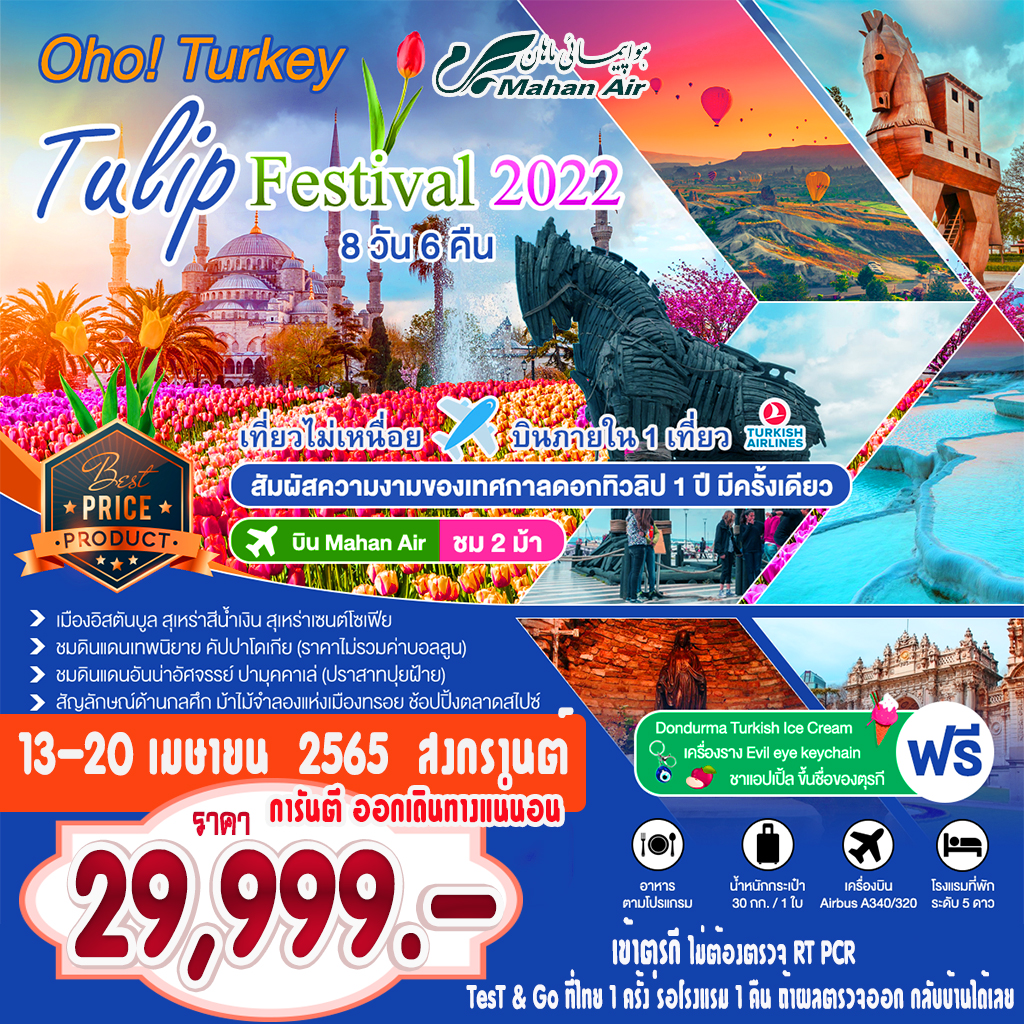 จุดเด่นพักโรงแรม 5 ดาว และโรงแรมสไตล์ถ้ำ 1 คืนเที่ยวไม่เหนื่อยบินภายใน 1 เที่ยว (Turkish Airlines)ชม เมืองอิสตันบูล สุเหร่าสีน้ำเงิน สุเหร่าเซนต์โซเฟีย ชมความยิ่งใหญ่ของ พระราชวังโดลมาบาห์เช ชมและสัมผัสความงามของเทศกาลดอกทิวลิป ที่งดงาม 1 ปีมีครั้งเดียวชมดินแดนแห่งเทพนิยาย คัปปาโดเกีย  ชมดินแดนอันน่าอัศจรรย์ ปามุคคาเล่ (ปราสาทปุยฝ้าย)ชม โชว์ระบำหน้าท้อง สไตล์พื้นเมือง ประเทศตุรกี ชม โรงงานเครื่องหนัง ซึ่งมีชื่อเสียงโด่งดังของ ประเทศตุรกี ชมสัญลักษณ์อันชาญฉลาดด้านกลศึกของนักรบโบราณ ม้าไม้จำลองแห่งเมืองทรอย ชมเมืองอันรุ่งเรืองในอดีตกาล ที่ปัจจุบันคงไว้เพียงซากปรักหักพัง เมืองเอฟฟิซุส และ เมืองเปอร์กามัม ชม บ้านของพระแม่มารี ซึ่งเชื่อกันว่าเป็นที่สุดท้ายที่พระแม่มารีอาศัยอยู่ช้อปปิ้งสินค้าพื้นเมืองคุณภาพที่ ตลาดสไปซ์กำหนดการเดินทาง	06:30 น.	คณะพร้อมกัน ณ ท่าอากาศยาน  อาคารผู้โดยสารขาออก ชั้น  ประตูทางเข้า  เคาน์เตอร์ S สายการบิน MAHAN AIR โดยมีเจ้าหน้าที่ของบริษัทฯ คอยให้การต้อนรับ 09:45 น.	ออกเดินทางสู่ ท่าอากาศยาน นานาชาติอิหม่ามโคไมนี ประเทศอิหร่าน โดยเที่ยวบินที่ W5050	(ใช้เวลาบิน 7.45 ชม.) 14:00 น. 	เดินทางถึง ท่าอากาศยาน นานาชาติอิหม่ามโคไมนี ประเทศอิหร่าน (แวะเปลี่ยนเครื่อง 3.10 ชม. เวลาท้องถิ่นช้ากว่าประเทศไทย 3.30 ชม.)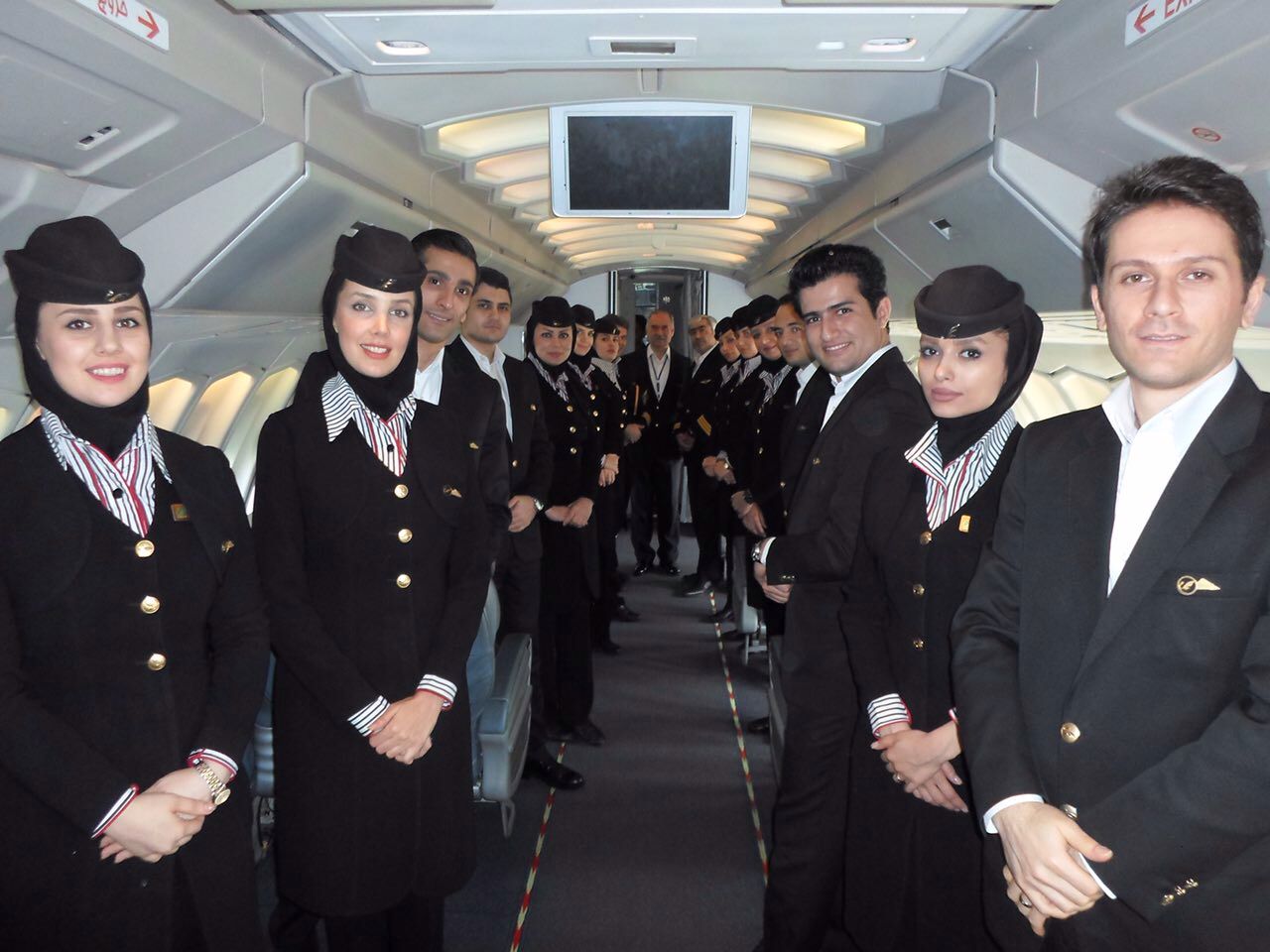 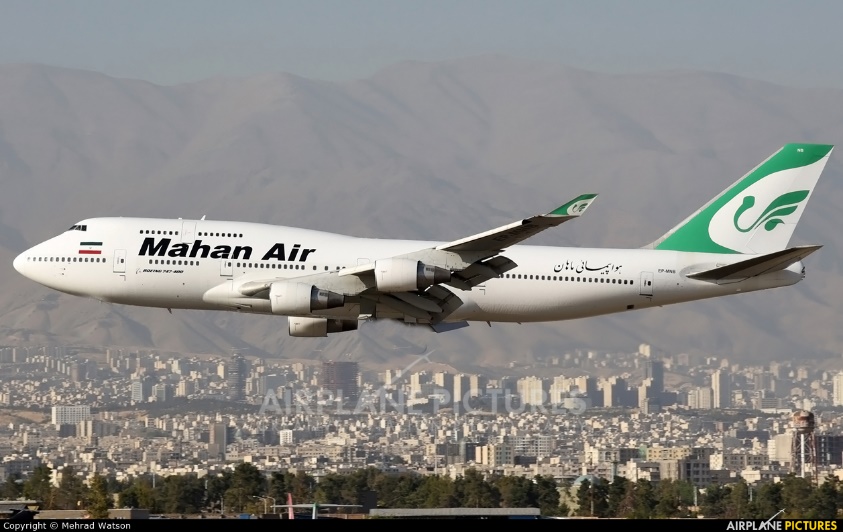 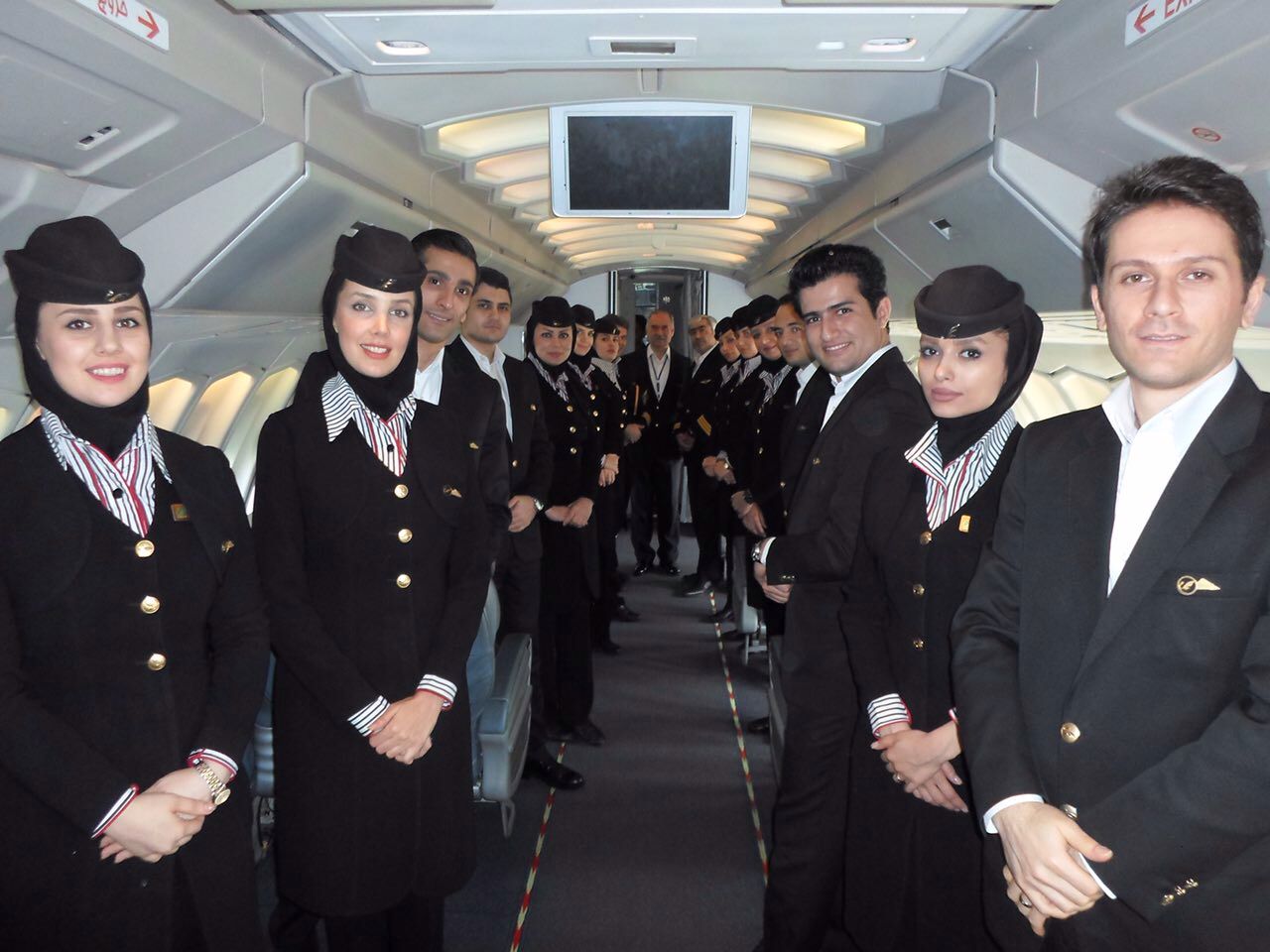 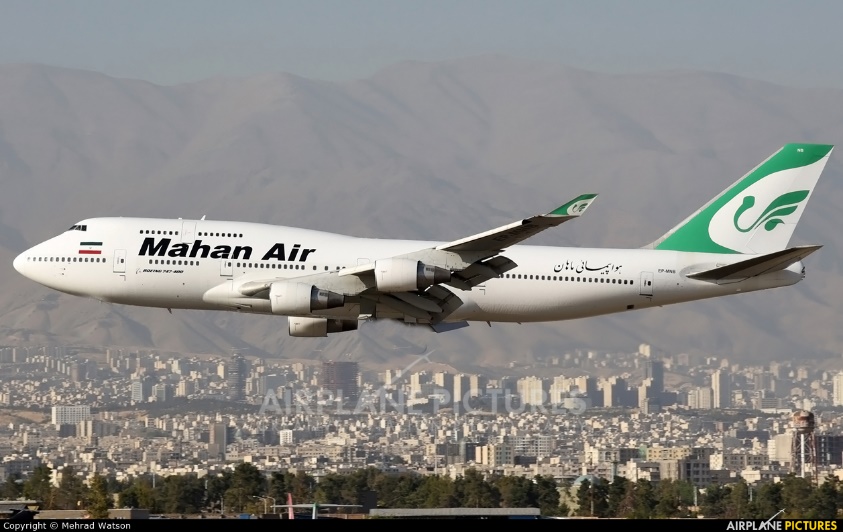 17:10 น.	ออกเดินทางต่อสู่ เมือง อิสตันบูล ประเทศตุรกี โดยสายการบิน MAHAN AIR เที่ยวบินที่ W5114  (ใช้เวลาบิน 3.10 ชม.)19:50 น.	เดินทางถึง ท่าอากาศยาน อิสตันบูล ประเทศตุรกี หลังผ่านพิธีการตรวจคนเข้าเมือง นำท่านเดินทางเข้าสู่ที่พัก (เวลาท้องถิ่นช้ากว่าประเทศไทย 4 ชม.)ที่พัก 	GOLDEN TULIP HOTEL 5*  หรือเทียบเท่า            เช้า 	บริการอาหารเช้า ณ ห้องอาหารของโรงแรม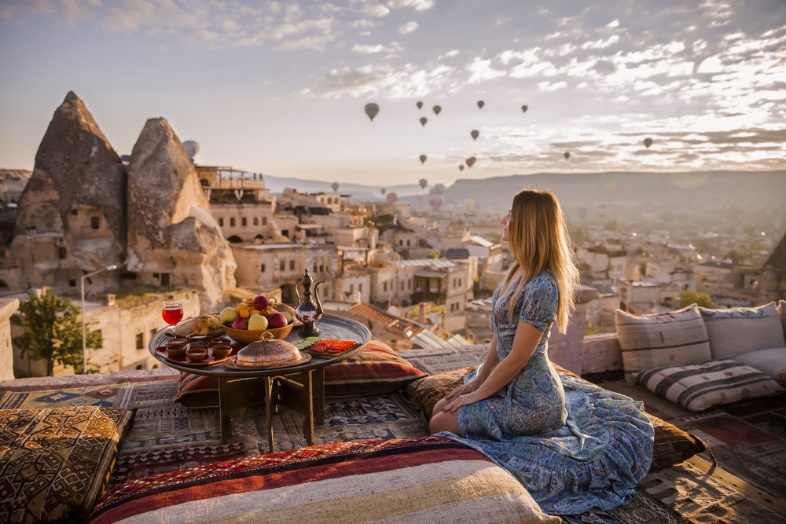 	นำท่านเดินทางสู่สนามบินเพื่อเดินทางสู่ เมืองคัปปาโดเกีย 10.40 น.	ออกเดินทางสู่ เมืองคัปปาโดเกีย โดยสายการบิน Turkish Airline เที่ยวบิน TK 201612.00 น.	เดินทางถึง สนามบิน Kayseri ผ่านการตรวจเอกสารและรับกระเป๋าเรียบร้อยนำท่านไปรับประทานอาหารกลางวัน ณ ภัตตาคาร หลังนำท่านเดินทางสู่ เมืองคัปปาโดเกีย Cappadocia ชมดินแดนที่มีภูมิประเทศอันน่าอัศจรรย์ ซึ่งในอดีตกาลมีกระแสลาวาภูเขาไฟที่ไหลออกมาปกคลุมพื้นที่เป็นบริเวณกว้าง แล้วทับถมเป็นเวลาหลายล้านปี และด้วยการกระทำของธรรมชาติ โดยการกัดเซาะของพายุลม ฝน หิมะ และ กาลเวลา ได้ปรุงแต่งดินแดนคัปปาโดเกียออกมาได้อย่างงดงาม แปลกตา และน่าอัศจรรย์ด้วยภูมิลักษณ์ต่างๆ เปรียบดังสวรรค์บนดินจนได้ชื่อว่า ดินแดนแห่งเทพนิยาย หรือดินแดนแห่งปล่องนางฟ้า Fairy Chimney คัปปาโดเกียยังได้รับการแต่งตั้งจากองค์การยูเนสโกให้เป็นเมืองมรดกโลกทางธรรมชาติและวัฒนธรรมแห่งแรกของตุรกีอีกด้วยเมืองคัปปาโดเกียมี นครใต้ดิน Underground City อยู่หลายแห่ง เกิดจากการขุดเจาะพื้นดินลงไป เพื่อใช้เป็นที่หลบซ่อนของชาวเมืองจากการรุกรานของข้าศึกในสมัยทำสงคราม ซึ่งนครใต้ดินที่ขึ้นชื่อและมีนักท่องเที่ยวไปเยี่ยมเยียนเยอะที่สุด คงหนีไม่พ้น นครใต้ดิน เมืองไคมักลี Underground City Derinkuyu or Kaymakli ที่มีความลึกถึง 11 ชั้น (ลึกที่สุดที่ 85 เมตร) พร้อมทั้งยังมีระบบระบายอากาศ และมีสภาพวิถีชีวิตความเป็นอยู่ใต้ดินพร้อมสรรพ ซึ่งนครใต้ดินนับเป็นสิ่ง  มหัศจรรย์ที่สร้างจากฝีมือมนุษย์อย่างหนึ่งก็ว่าได้ 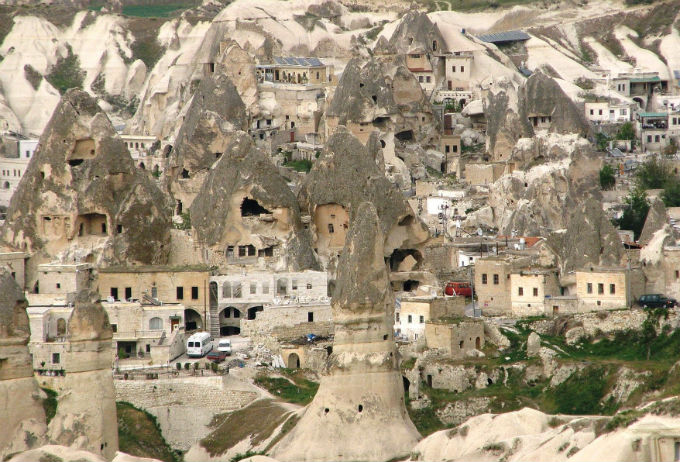 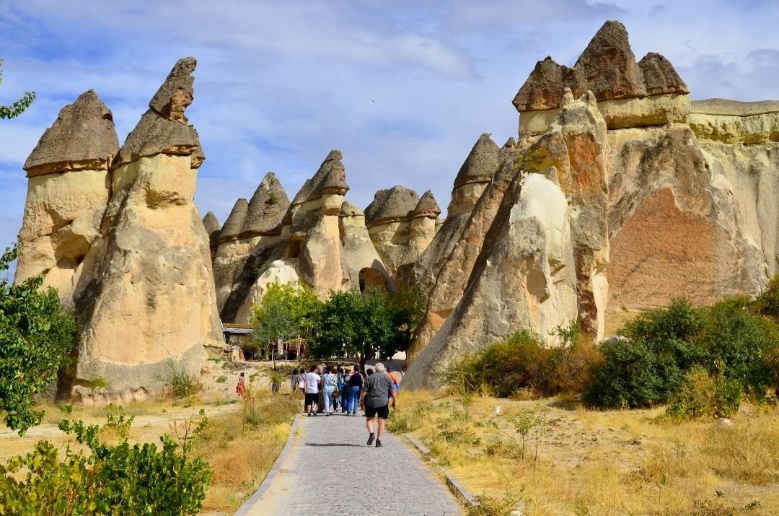 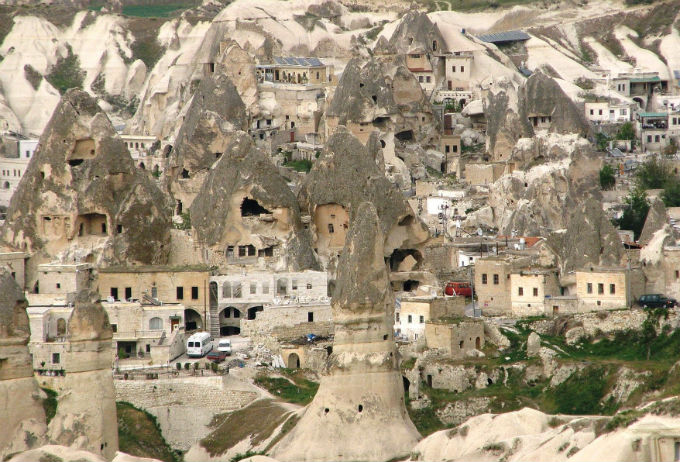 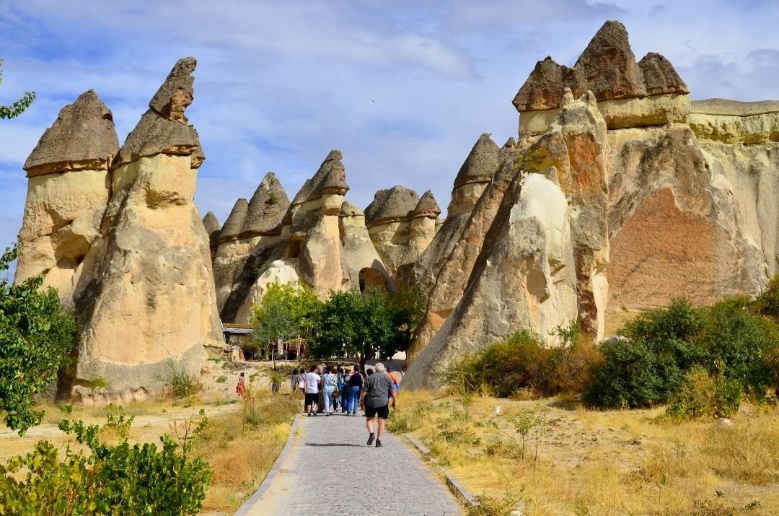 นำท่านเดินทางสู่ เมืองเกอเรเม่ Goreme นำท่านชม พิพิธภัณฑ์กลางแจ้งเมืองเกอเรเม Goreme Open Air Museum ที่เป็นศูนย์กลางของศาสนาคริสต์ในช่วง  ค.ศ. ที่ 9 เกิดจากความคิดของชาวคริสต์ที่ต้องการเผยแพร่ศาสนา โดยการขุดถ้ำเป็นจำนว  นมากเพื่อสร้างโบสถ์ และยังเป็นการป้องกันการรุกรานจากชนเผ่าลัทธิอื่นที่ไม่เห็นด้วยกับศาสนาคริสต์อีกด้วย อิสระเที่ยวชม และถ่ายรูปตามเหล่าอาคารบ้านเรือนของชาวเมืองคัปปาโดเกีย ที่เกิดจากการขุด เข้าไปในหินภูเขาไฟ และใช้เป็นที่อยู่อาศัย รวมถึงใช้เป็นศาสนสถานต่างๆ จากนั้นนำท่านเดินทางสู่ โรงงานทอพรม Carpet Fac tory และ โรงงานเซรามิค Pottery at Avanos Village สินค้าคุณภาพดี และขึ้นชื่อของประเทศตุรกี ให้เวลาท่านเลือกซื้อตามอัธยาศัยค่ำ 	บริการอาหารค่ำ ณ ภัตตาคารพิเศษ! นำท่านชมโชว์ระบำหน้าท้อง สไตล์พื้นเมือง ประเทศตุรกี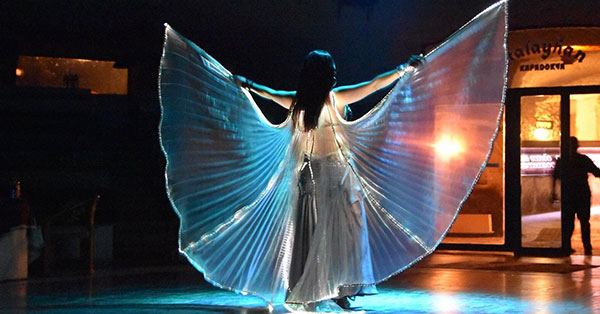 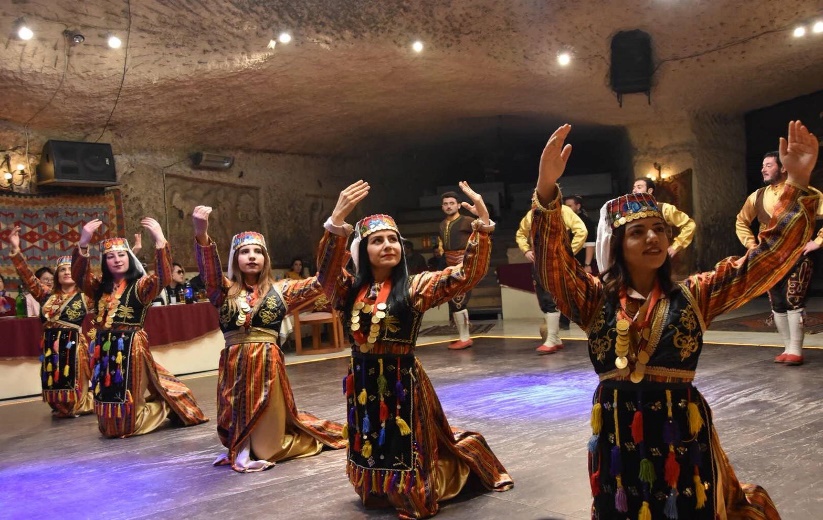 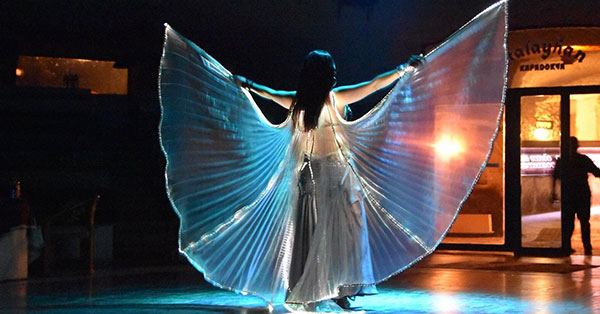 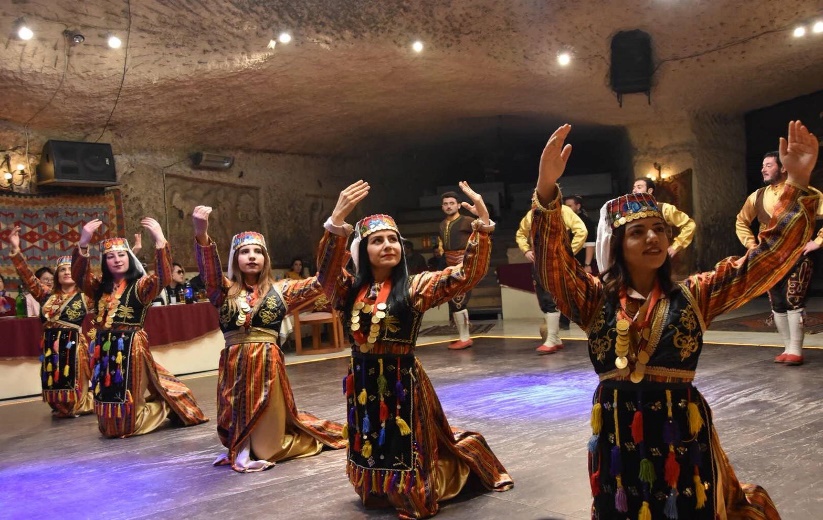 ที่พัก 	FOSIL CAVE HOTEL CAPPADOCIA โรงแรมสไตล์ถ้ำ หรือเทียบเท่า **กรณี โรงแรมเต็ม เราจะเปลี่ยนไปพักโรงแรมอื่นที่มาตรฐาน  5 ดาว หรือระดับเดียวกัน**เทียบเท่าเช้า 	บริการอาหารเช้า ณ ห้องอาหารของโรงแรม  (สำหรับท่านที่เดินทางขึ้นบอลลูนกลับมารับประทานอาหารเช้า)โปรแกรมเสริมพิเศษ....ขึ้นบอลลูน (จะไม่รวมอยู่ในค่าทัวร์)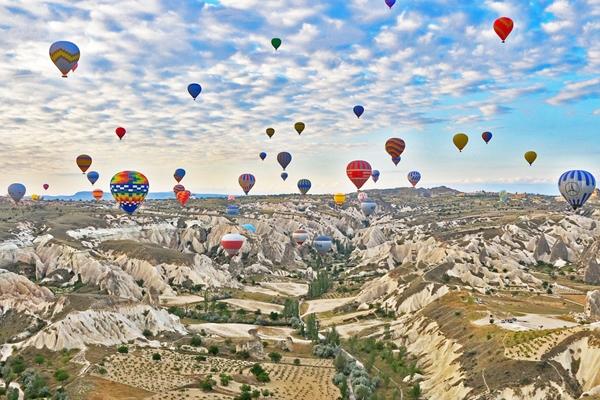 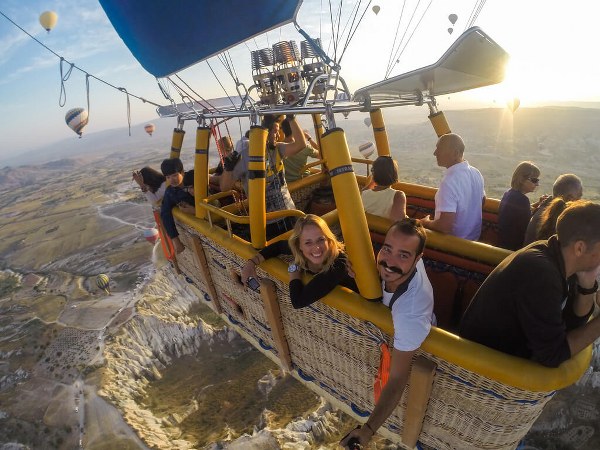 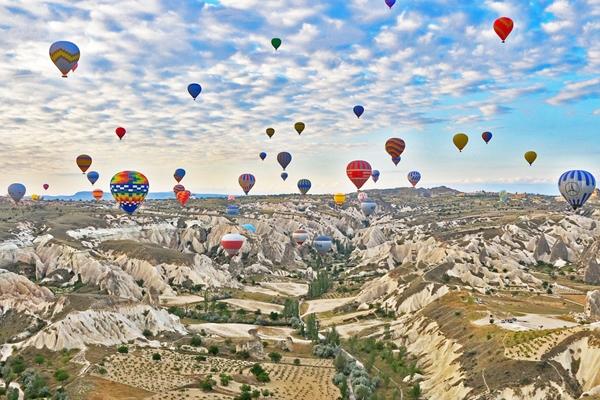 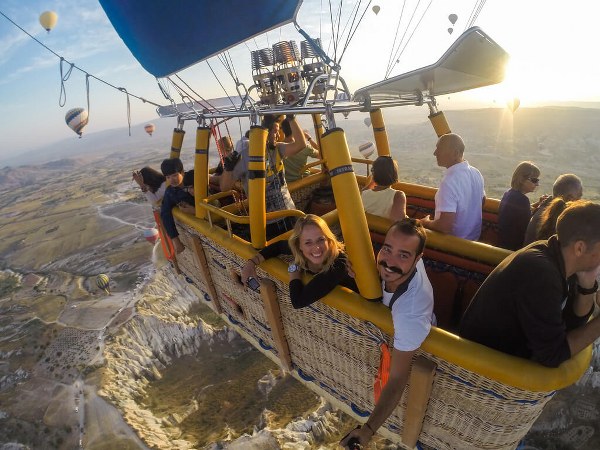 สำหรับท่านใดที่สนใจขึ้นบอลลูนชมความงามของเมืองคัปปาโดเกีย จะต้องออกจากโรงแรม เวลา 05.00 น. ชมความงดงามของเมืองคัปปาโดเกียในอีกมุมหนึ่งที่หาชมได้ยาก ใช้เวลาอยู่บอลลูนประมาณ 1 ชั่วโมง (ค่าขึ้นบอลลูนไม่ได้รวมอยู่ในค่าทัวร์ ราคาประมาณ USD 240 ต่อ 1 ท่าน) **ประกันภัยที่ทำจากเมืองไทย ไม่ครอบคลุมการขึ้นบอลลูน และเครื่องร่อนทุกประเภทกิจกรรมนี้ขึ้นอยู่กับดุลยพินิจของท่าน*****จะมีรถรับ ส่ง จากบริษัทบอลลูน มารับแต่เช้าตรู่ ประมาณ 05.00 น. (ตีห้า)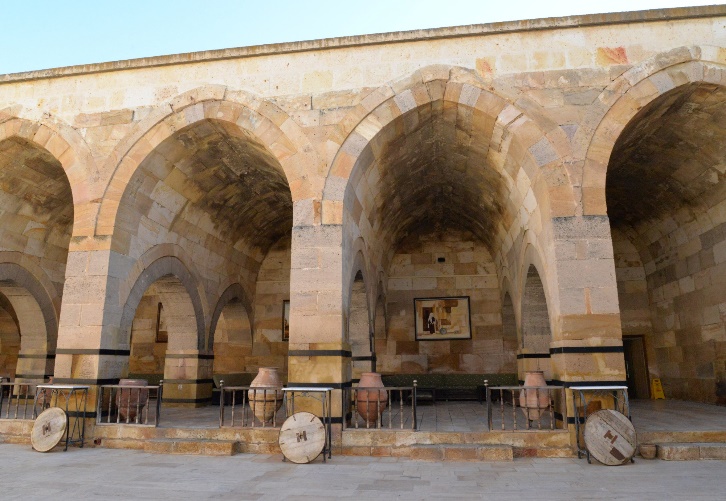 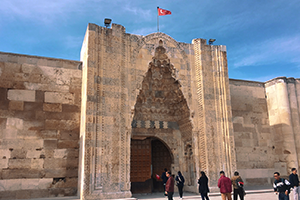 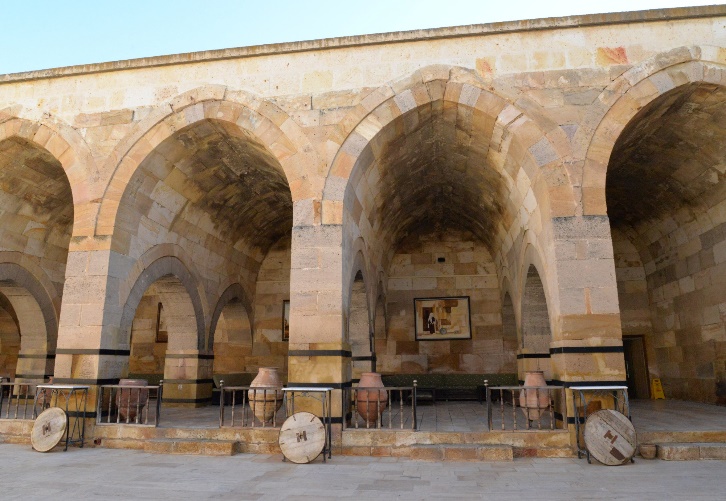 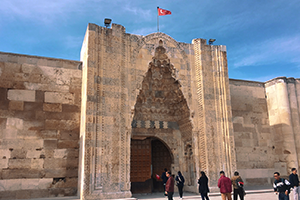 ได้เวลานำท่านเดินทางสู่ เมืองคอนย่า Konya อดีตเมืองหลวงของอาณาจักร เซลจูค ในช่วงปี ค.ศ. 1071 – 1308 รวมทั้งยังเป็นศูนย์กลางที่สําคัญของภูมิภาคแถบนี้ ท่านจะได้เพลิดเพลินกับ ทัศนียภาพที่งดงามตามธรรมชาติตลอดสองฝั่งทาง ของภูมิภาคตอนกลางของตุรกี ท่านจะได้ชมวิถีชีวิตตามชนบทและทัศนียภาพที่สวยงามของทุ่งหญ้าสลับกับภูเขา ระหว่างทาง นําท่านแวะชม คาราวานสไรน์ ที่พักแรมและที่แลกเปลี่ยนสินค้าระหว่างทางของชาวเติร์กในสมัยออตโตมัน เที่ยง	บริการอาหารกลางวัน ณ ภัตตาคารนําท่านเดินทางสู่ เมืองปามุคคาเล่ Pamukkale เมืองที่มีน้ำพุเกลือแร่ร้อนไหลทะลุขึ้นมาจากใต้ดินผ่านซากปรักหักพังของเมืองเก่าแก่สมัยกรีกก่อนที่ไหลลงสู่หน้าผาผลจากการไหลของน้ำพุเกลือแร่ร้อนนี้ได้ก่อให้เกิดทัศนียภาพของน้ำตกสีขาวเป็นชั้นๆ หลายชั้น และผลจากการแข็งตัวของแคลเซียมทำให้เกิดเป็นแก่งหินสีขาวราวหิมะขวางทางน้ำเป็นทางยาว ซึ่งมีความงดงามมาก เรียกปรากฎการณ์นี้ว่า ปราสาทปุยฝ้ายค่ำ	บริการอาหารค่ำ ณ ภัตตาคารที่พัก 	PAM THERMAL HOTEL  5* หรือเทียบเท่าเช้า 	บริการอาหารเช้า ณ ห้องอาหารของโรงแรมนำท่านชม ปราสาทปุยฝ้าย เมืองแห่งน้ำพุเกลือแร่ร้อนที่ซึ่งในอดีตกาลชาวโรมันเชื่อว่า น้ำพุร้อนดังกล่าวรักษาโรคได้ จึงได้สร้าง เมืองฮีเยราโพลิส Hierapolis ล้อมรอบ ท่านจะได้สัมผัสเมืองโบราณอีกแห่งหนึ่งซึ่งสร้างขึ้นในสมัยโรมัน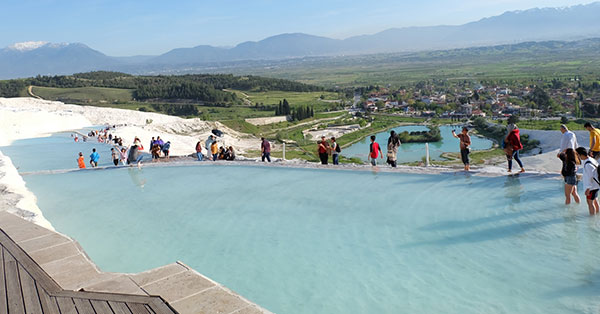 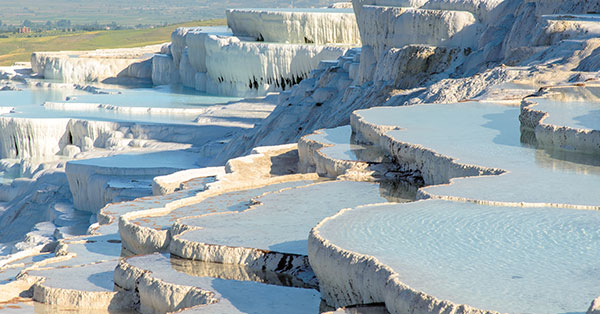 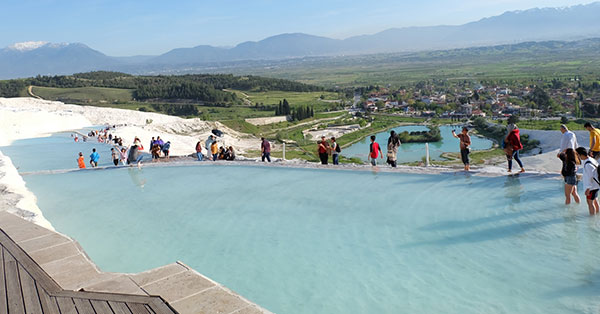 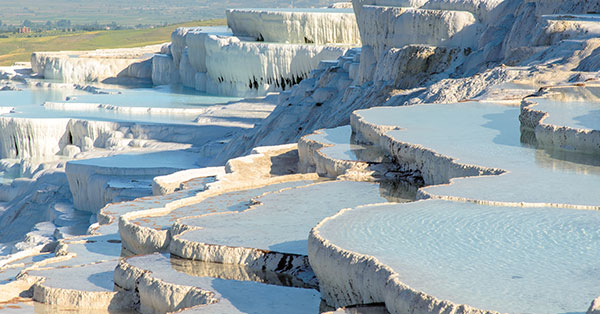 เที่ยง	     บริการอาหารกลางวัน ณ ภัตตาคาร นําท่านแวะ โรงงานเครื่องหนัง ซึ่งมีชื่อเสียงโด่งดังของประเทศตุรกี นําท่านเดินทางสู่ เมืองเอฟฟิซุส City of  Ephesus เมืองโบราณที่มีการบำรุงรักษาไว้เป็นอย่างดีเมืองหนึ่งเคยเป็นที่อยู่ของชาวโยนก จากกรีก ซึ่งอพยพเข้ามาปักหลักสร้างเมือง ซึ่งรุ่งเรืองขึ้นในศตวรรษที่ 6 ก่อนคริสตกาล ต่อมาถูกรุกรานเข้ายึดครองโดย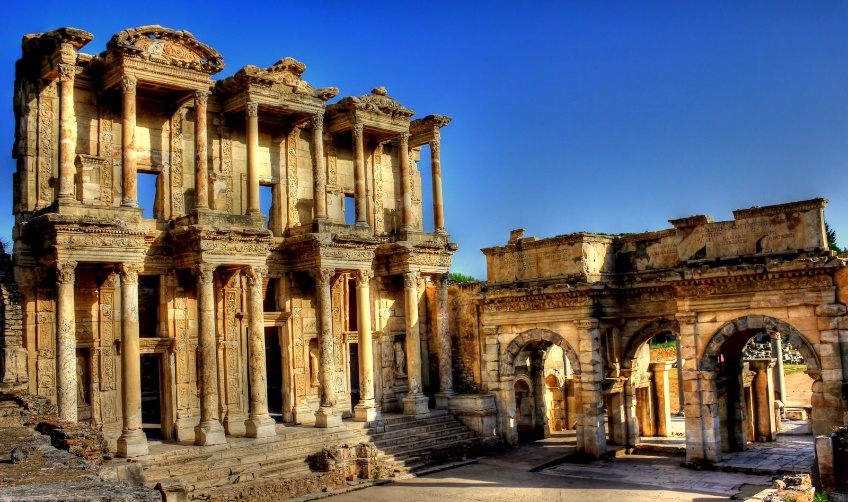 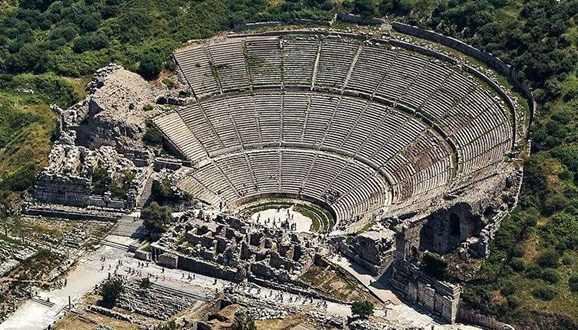 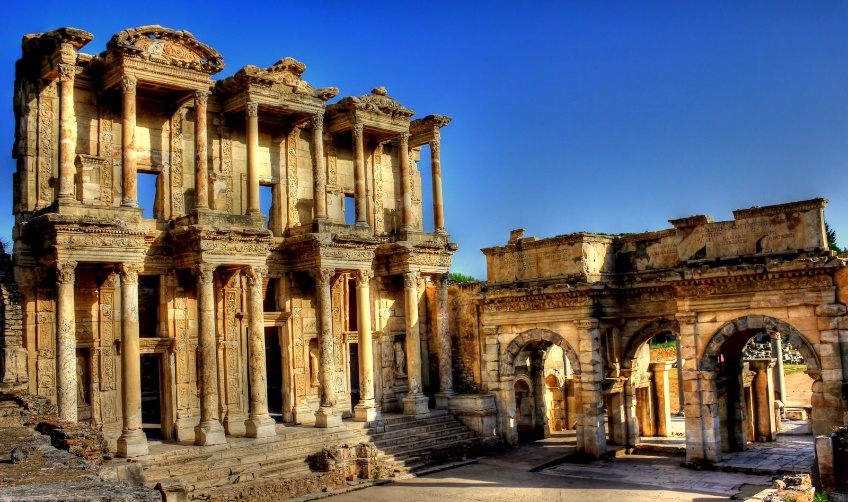 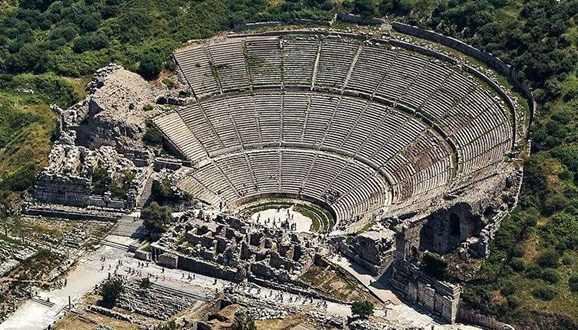 พวกเปอร์เซียและกษัตริย์อเล็กซานเดอร์มหาราชภายหลังเมื่อโรมันเข้าครอบครองก็ได้สถาปนา เอฟฟิซุส ขึ้นเป็นเมืองหลวงต่างจังหวัดของโรมัน นำท่านเดินบนถนนหินอ่อนผ่านใจกลางเมืองเก่าที่สองข้างทางเต็มไปด้วยซากสิ่งก่อสร้างเมื่อสมัย 2,000 ปีที่แล้ว ไม่ว่าจะเป็นโรงละครกลางแจ้งที่สามารถจุผู้ชมได้กว่า 30,000 คน ซึ่งยังคงใช้งานได้จนถึงปัจจุบันนี้ นำท่านชม ห้องอาบน้ำแบบโรมันโบราณ Roman Bath ที่ยังคงเหลือร่องรอยของห้องอบไอน้ำให้เห็นอยู่จนถึงทุกวันนี้ ห้องสมุดโบราณที่มีวิธีการเก็บรักษาหนังสือไว้ได้เป็นอย่างดีทุกสิ่งทุกอย่างล้วนเป็นศิลปะแบบ เฮเลนนิสติคที่มี  ความอ่อนหวานและฝีมือปราณีต จากนั้นนำท่านเข้าชม บ้านของพระแม่มารี House of  Virgin Mary ซึ่งเชื่อกันว่าเป็นที่สุดท้ายที่พระแม่มารีอาศัยอยู่ และสิ้นพระชนม์ในบ้านหลังนี้ 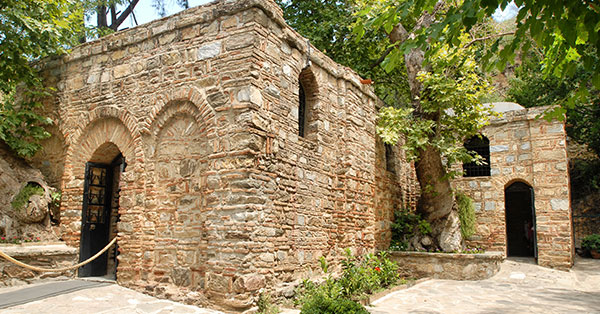 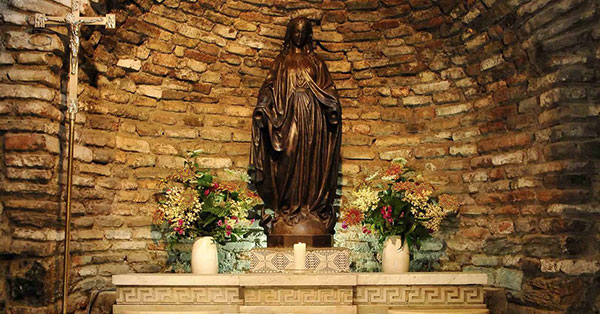 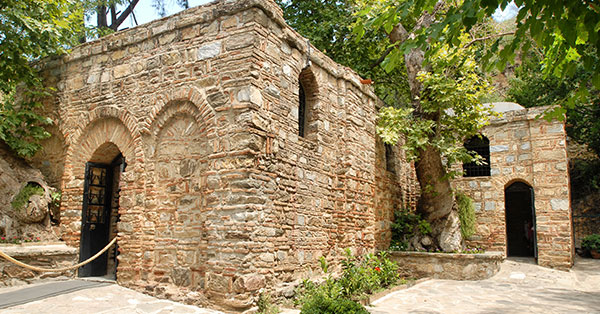 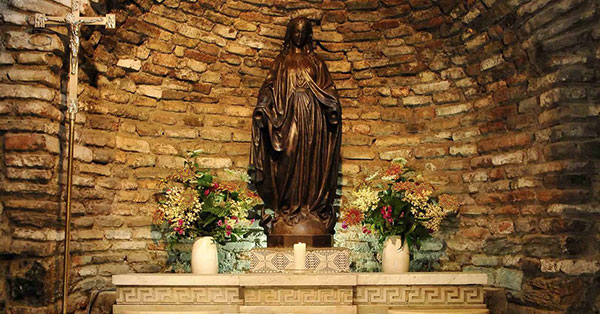 ค่ำ 	บริการอาหารค่ำ ณ ภัตตาคาร ที่พัก 	WYNDHAM IZMIR OZDILEK HOTEL  5* หรือเทียบเท่า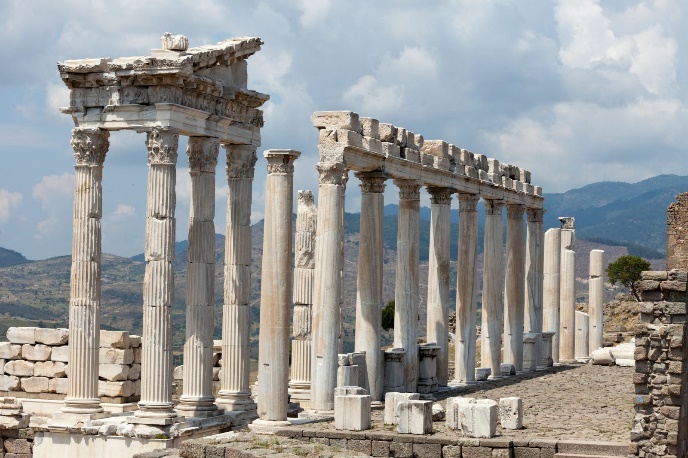 เช้า	บริการอาหารเช้า ณ ห้องอาหารของโรงแรมนำท่านเดินทางสู่ เมืองเปอร์กามัม Pergamum ชมความสวยงามของ วิหารอะโครโปลิส Acropolis ซึ่งถูกกล่าวขวัญว่าเป็นประหนึ่งดินแดนในเทพนิยายซึ่งสิ่งก่อสร้างที่มีขนาดใหญ่ที่มีชื่อเสียงคือ โรงละครที่ชันที่สุดในโลก ซึ่งจุผู้ชมได้ถึง 10,000 คนเที่ยง	บริการอาหารกลางวัน ณ ภัตตาคารนำท่านเดินทางสู่ เมืองชานัคคาเล่ Canakkale ซึ่งตั้งอยู่ริมทะเลมาร์มาร่า ตัดกับทะเลอีเจียนซึ่งเป็นที่ตั้งกรุงทรอย นำท่านเดินทางสู่ เมืองทรอย Troy เมืองที่มีชื่อเสียงมาแต่ในอดีต ถูกสร้างขึ้นมาประมาณ 4,000 ปีมาแล้ว ชม ม้าไม้จำลองแห่งเมืองทรอย Wooden Horse of Troy ซึ่งเปรียบเสมือนสัญลักษณ์อันชาญฉลาดด้านกลศึกของนักรบโบราณ โดยเป็นสาเหตุทำให้กรุงทรอยแตก และ Hollywood Troy สร้างขึ้นเพื่อดึงดูดนักท่องเที่ยวจากทั่วโลกที่หลงใหลในมหากาพย์อีเลียดได้เห็นด้วยตาของตนเองอีกด้วย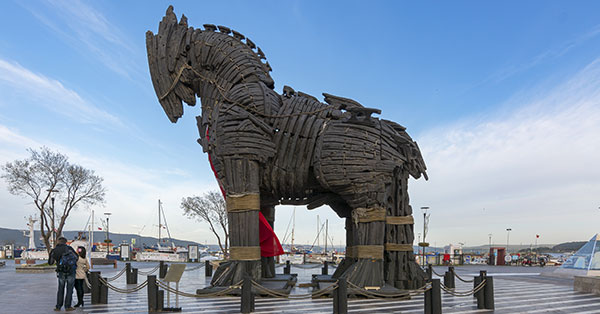 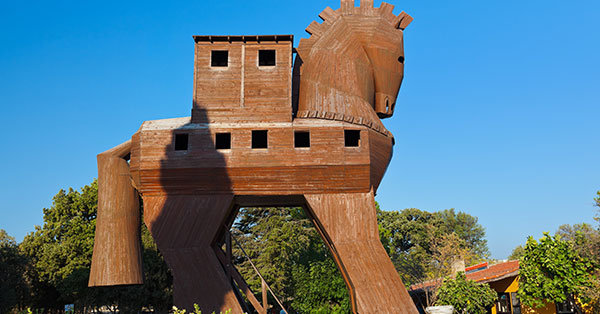 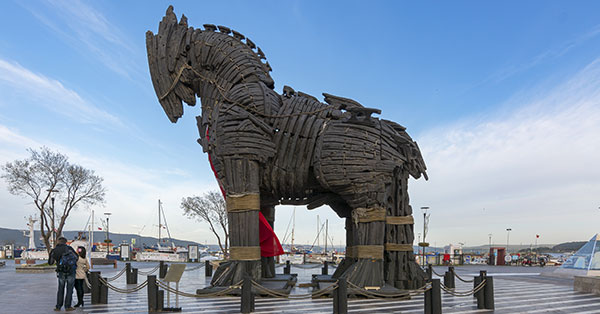 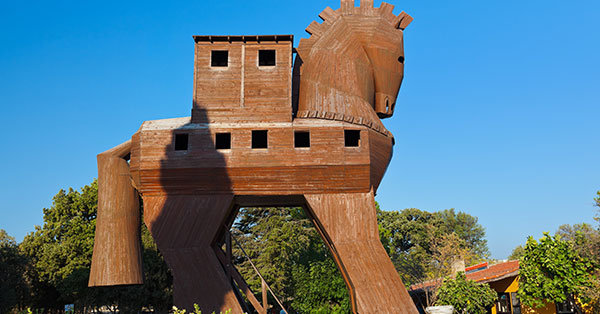 ค่ำ 	บริการอาหารค่ำ ณ ภัตตาคารที่พัก 	PARION HOTEL 5* หรือเทียบเท่า            เช้า	บริการอาหารเช้า ณ ห้องอาหารของโรงแรมนำท่านเดินทางสู่ เมืองอิสตันบูล Istanbul เมืองที่มีความสำคัญที่สุดและเป็นเมืองที่มีประชากรหนาแน่นมากที่สุดในตุรกี เป็นเมืองที่ตั้งอยู่ริมช่องแคบบอสฟอรัส Bosphorus เดิมชื่อว่า คอนสแตนติโนเปิล ซึ่งเป็นอาณาจักรที่ยิ่งใหญ่ในประวัติศาสตร์ เป็นเมืองสำคัญของชนเผ่าจำนวนมากในบริเวณนั้น จึงส่งผลให้อิสตันบูลมีชื่อเรียกแตกต่างกันออกไป เช่น ไบแซนเทียม คอนสแตนติโนเปิ้ล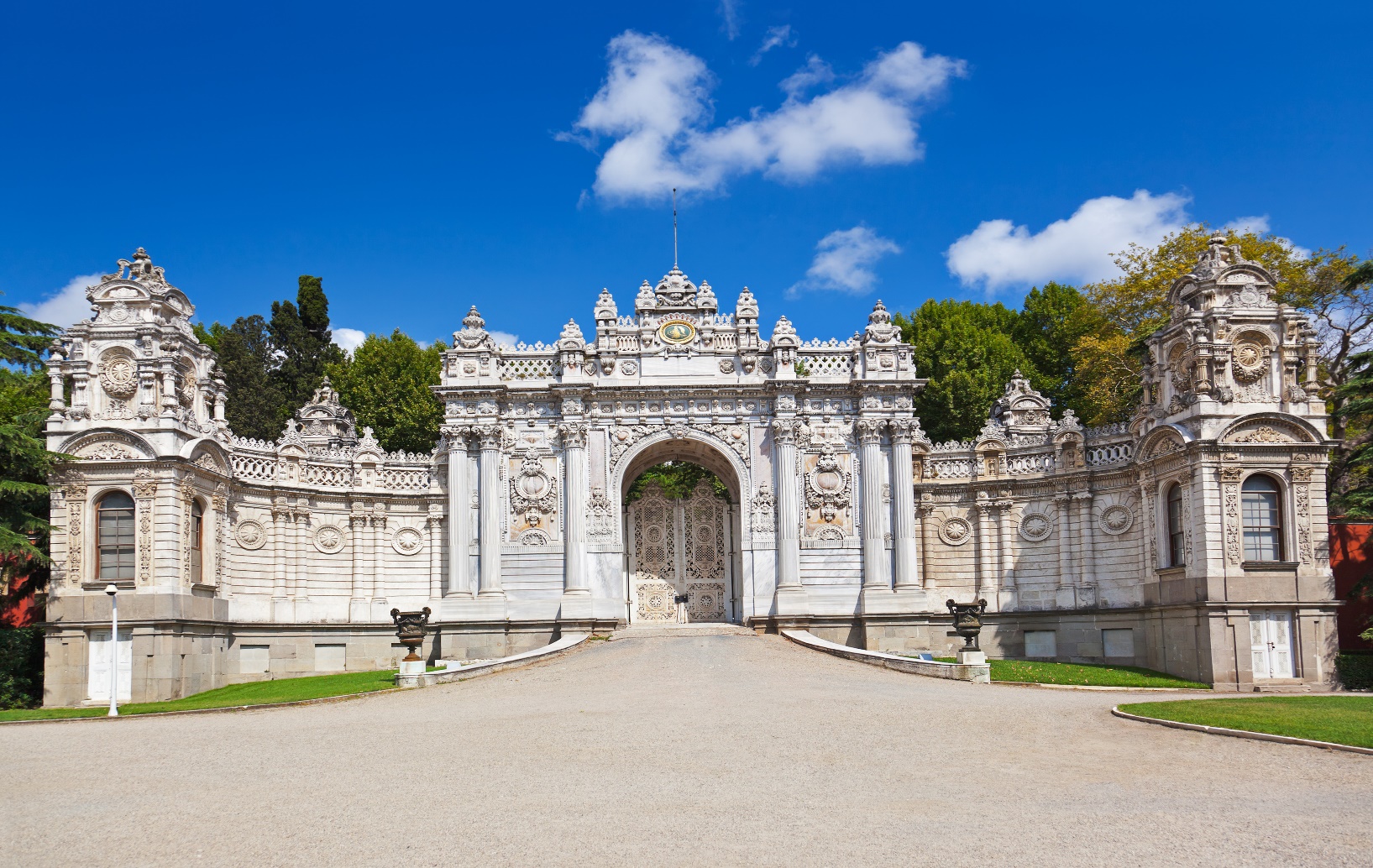 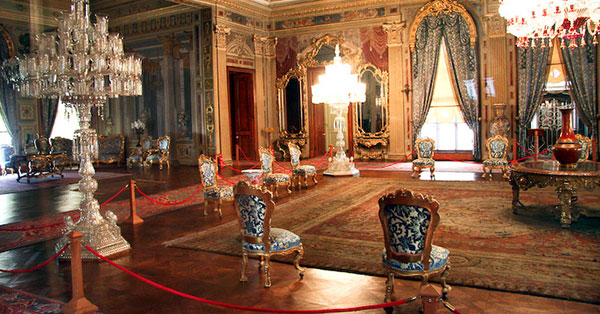 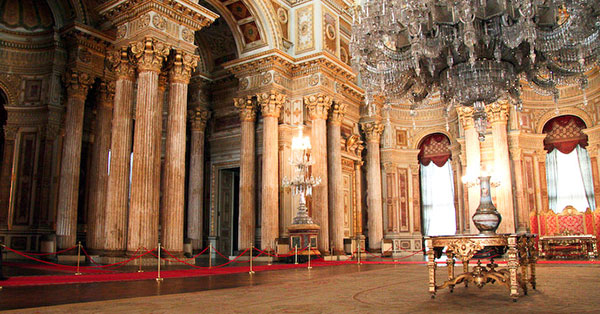 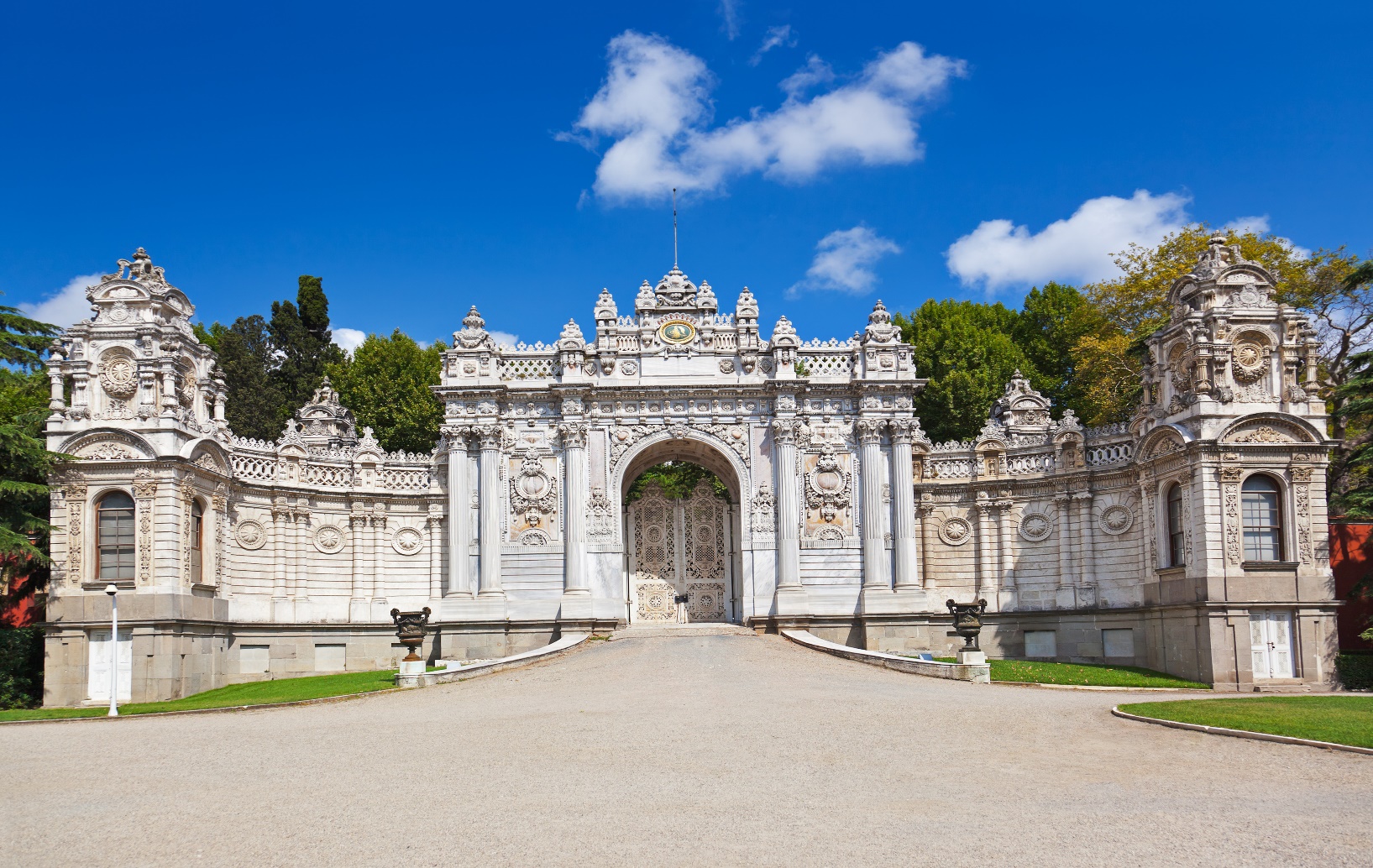 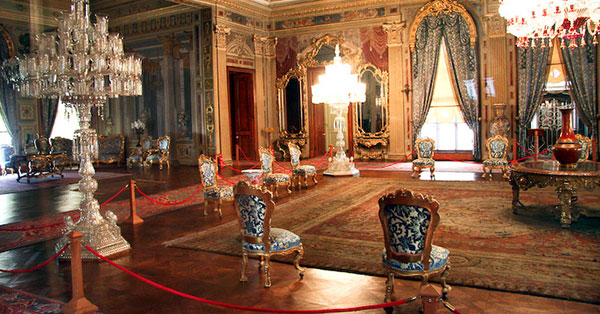 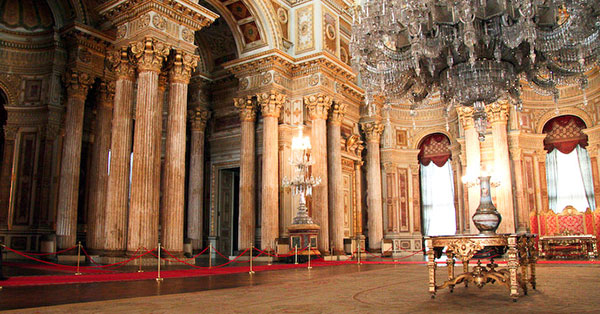 เที่ยง 	บริการอาหารกลางวัน ณ ภัตตาคาร  นำท่านเดินทางสู่ พระราชวังโดลมาบาห์เช Dolmabahce สร้างโดยสุลต่านอับดุล เมซิด Abdul Mecit ในปี 2399 ใช้เวลาสร้างถึง 30 ปี สร้างด้วยหินอ่อน ศิลปะแบบตะวันออกผสมผสานกับตะวันตก ตัวอาคารยาวถึง 600 เมตร ตั้งอยู่ริมชายฝั่งทะเลมาร์มาราในช่องแคบบอสฟอรัสบนฝั่งทวีปยุโรป จุดเด่นของวังแห่งนี้คือมีการประดับตกแต่งด้วยความประณีตวิจิตรตระการตามีทั้งเฟอร์นิเจอร์ พรม โคมไฟ เครื่องแก้วเจียระใน และรูปเขียน รูปถ่ายต่างๆ ที่มีชื่อเสียงมาก ได้แก่ โคมไฟแชนเดอเลียร์ ของขวัญจากอังกฤษทำจากแก้วคริสทัล ขนาดใหญ่ที่สุดในโลกหนักถึง 5000 กิโลกรัม ประดับดวงไฟ 750 ดวง พรมทอมือผืนเดียวที่ใหญ่ที่สุดในโลก เสาหินอ่อนบันไดทางขึ้นห้องโถงตรงราวทำด้วยไม้วอลนัต ลูกกรงราวบันไดทำด้วยแก้วคริสทัล พรมชั้นเลิศราคาแพงที่สุดในโลก ทอโดย Cinar ในตุรกี เครื่องแก้วเจียระไนจากโบฮีเมีย ดีที่สุดในโลกของสาธารณรัฐเช็ก หินอ่อนจากอียิปต์มาทำห้องอาบน้ำ เซาน่า ในรูปแบบที่เรียกว่า เตอร์กิชบาธ ที่น่าสังเกตคือ  มีนาฬิกาวางประดับไว้มากมาย ทุกเรือนจะชี้บอกเวลา 09.06 น. อ้นเป็นเวลาที่ประธานาธิบดีมุสตาฟา เคมาล หรืออตาเติร์กถึงแก่อสัญกรรมในวันที่ 10 พฤศจิกายน 2484 แลมีรูปภาพเหมือนของสุลต่านหลายพระองค์ที่น่าสนใจคือ รูปสุลต่านอับดุล อาซิส ผู้มีรูปร่างใหญ่มาก สูง 195 เซนติเมตร มีน้ำหนัก 200 กิโลกรัม โปรดกีฬามวยปล้ำ ขี่ม้า ยิ่งธนู เป็นสุลต่านองค์แรกที่เสด็จเยือนต่างประเทศ เช่นอียิปต์ ฝรั่งเศส อังกฤษ เบลเยี่ยม เยอรมนี ออสเตรีย และฮังการี ที่น่าทึ่งและประหลาดใจก็คือ ทุกๆ อย่างในพระราชวังเป็นของดั้งเดิม มิได้ถูกขโมยหรือทำลายเสียหาย การเข้าชมภายในพระราชวังก็ต้องเข้าชมเป็นคณะเป็นรอบๆ มีเวลา มีมัคคุเทศก์ของวังนำชมทีละห้องที่ละอาคาร มีเจ้าหน้าที่คอยควบคุมอยู่ท้ายคณะ คอยดูแลไม่ให้แตกแถวไม่ให้อยู่ห้องใดห้องหนึ่งนานเกินไป ไม่ให้จับต้องสิ่งของต่างๆและต้องสวมถุงพลาสติกคลุมรองเท้าทุกคน เพื่อป้องกันไม่ให้พื้นปาร์เกต์อันสวยงามต้องสึกหรอ รวมทั้งพื้นพรมอันล้ำค่าเสียหาย พระราชวังเปิดทุกวัน 09.30-16.00 หยุดวันจันทร์และพฤหัสบดี นอกจากนี้ยังมีประตูทางเข้า หอนาฬิกา สวนริมทะเล อุทยาน นาฬิกา ดอกไม้ น้ำพุ สระน้ำ รูปปั้น รูปสลักต่างๆ วางประดับไว้อย่างลงตัว น่าชื่นชมในรสนิยมของสุลต่านแห่งออตโตมันเป็นอย่างยิ่ง พิเศษ....ชมความสวยงามของทุ่งดอกทิวลิปกว่าล้านดอก ที่มีพิเศษเฉพาะแค่เดือนเมษายน ของทุกปีเท่านั้น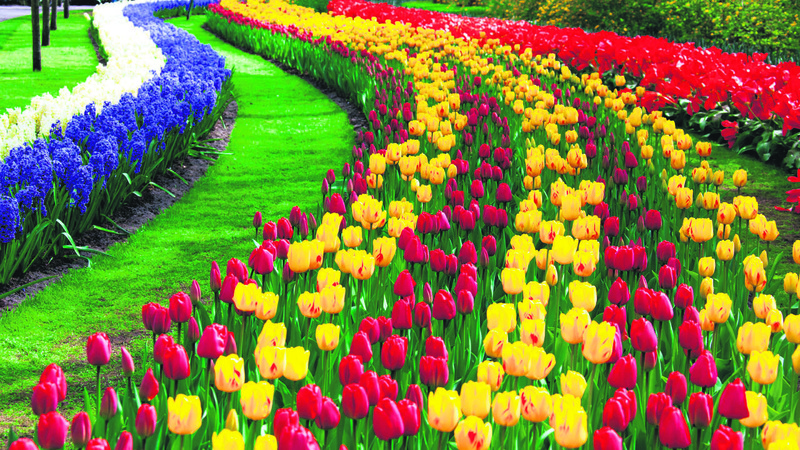 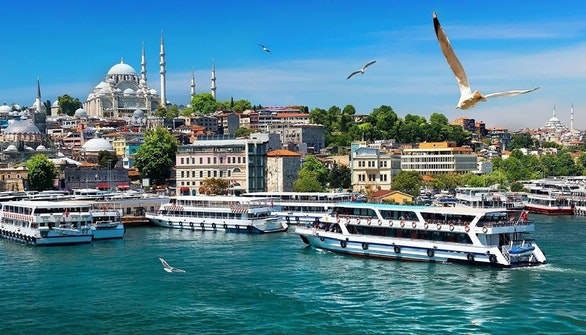 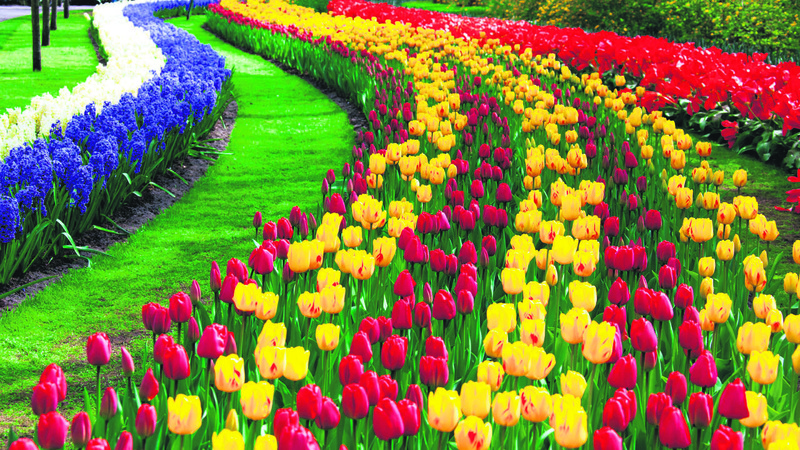 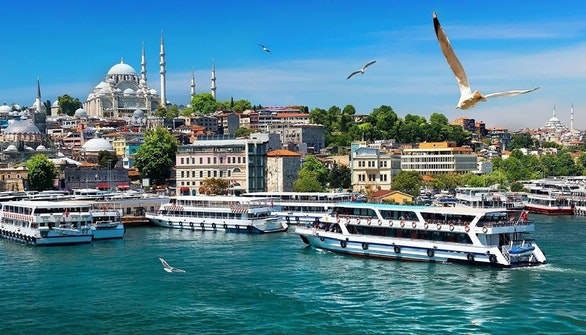 นำท่าน ล่องเรือชมช่องแคบบอสฟอรัส ซึ่งเป็นช่องแคบที่เชื่อมทะเลดำ The Black Sea เข้ากับทะเลมาร์มาร่า Sea of Marmara โดยมีความยาวประมาณ 32 กิโลเมตร ความกว้างเริ่มตั้งแต่ 500 เมตร จนถึง 3 กิโลเมตร ถือว่าช่องแคบนี้เป็นจุดพบกันของสุดขอบทวีปยุโรปและสุดขอบทวีปเอเชีย ซึ่งนอกจากความสวยงามแล้ว ช่องแคบบอส  ฟอรัสยังเป็นจุดยุทธศาสตร์ที่สำคัญยิ่งในการป้องกันประเทศตุรกีอีกด้วย ขณะที่ล่องเรือท่านจะได้เพลิดเพลินกับทิวทัศน์ข้างทางไม่ว่าจะเป็นพระราชวังโดลมาบาเชหรือบ้านเรือนสไตล์ยุโรปของบรรดาเศรษฐีทั้งหลาย ซึ่งล้วนแล้วแต่สวยงามตระการตาทั้งสิ้น นำท่านเดินทางสู่ ย่านช้อปปิ้ง Candy Shop และ ตลาดสไปซ์ Spice Market หรือตลาดเครื่องเทศ ท่านสามารถเลือกซื้อของฝากคุณภาพดีได้ในราคาย่อมเยาไม่ว่าจะเป็นเครื่องประดับ ชา กาแฟ ผลไม้อบแห้ง หรือเตอกิสดีไลท์ สินค้าอันเลื่องชื่อของตุรกีซึ่งมีให้เลือกซื้อมากมาย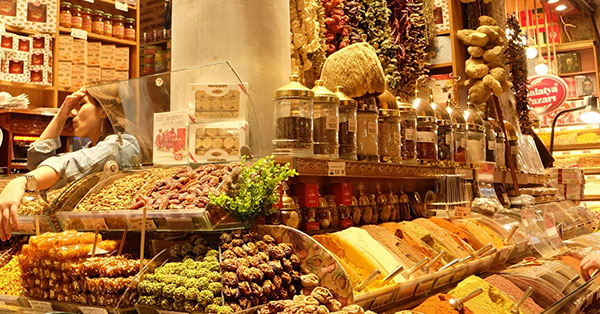 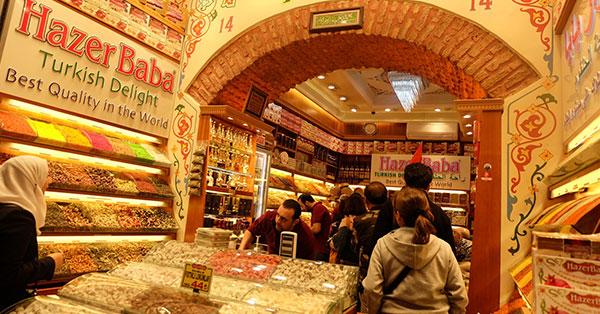 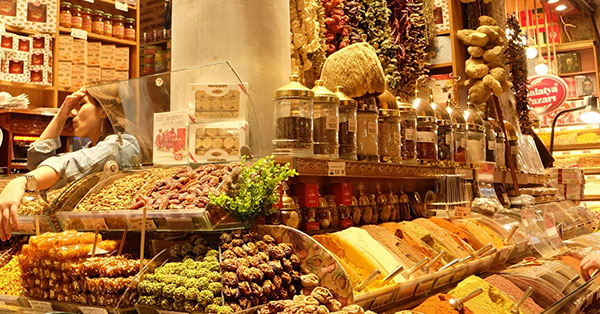 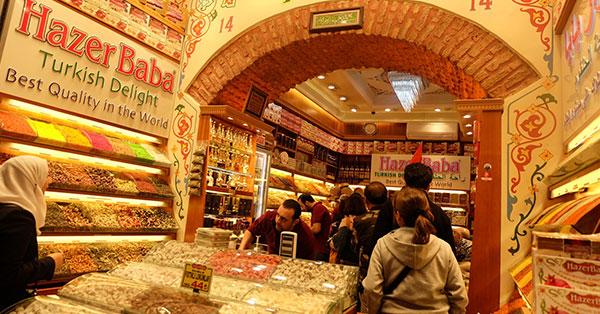 ค่ำ 	บริการอาหารค่ำ ณ ภัตตาคารที่พัก 	GOLDEN WAY HOTEL 5*  หรือเทียบเท่า  เช้า	บริการอาหารเช้า ณ ห้องอาหารของโรงแรมนำท่านเข้าชมภายใน สุเหร่าเซนต์โซเฟีย Mosque of Hagia Sophia หรือชื่อในปัจจุบัน คือ พิพิธภัณฑ์ฮายาโซฟีอา หรือฮาเจียโซเฟีย Hagia Sophia Museum เดิมเคยเป็นโบสถ์ของคริสต์ศาสนา นิกายออร์โธดอกส์ ต่อมาถูกเปลี่ยนเป็นสุเหร่า และในปัจจุบันได้กลายมาเป็นพิพิธภัณฑ์ สุเหร่าเซนต์โซเฟียถือเป็นสิ่งก่อสร้างที่ยิ่งใหญ่ที่สุดแห่งหนึ่ง และมักถูกจัดให้อยู่ในรายการ 1 ใน 7 สิ่งมหัศจรรย์ของโลกยุคกลาง ซึ่งจุดเด่นอยู่ที่ยอดโดมขนาดมหึมากลางวิหาร และนับเป็นตัวอย่างที่ดีที่สุดของสถาปัตยกรรมแบบไบแซนไทน์ นำท่านเข้าชมภายใน สุเหร่าสีน้ำเงิน Blue Mosque สถานที่ศักดิ์สิทธิ์ทางศาสนาที่มีความสวยงามอีกแห่งหนึ่ง ซึ่งชื่อนี้ได้มาจากสีน้ำเงินของกระเบื้องเคลือบที่ใช้ปูตลอดแนวฝาผนังด้านใน ถูกสร้างขึ้นบนพื้นที่ซึ่งเคยเป็นวังของจักรพรรดิไบเซนไทน์ โดยสุลต่านอาห์เหม็ดที่ 1 ค.ศ. 1609 ใช้เวลาสร้างโดยรวมแล้ว 7 ปี 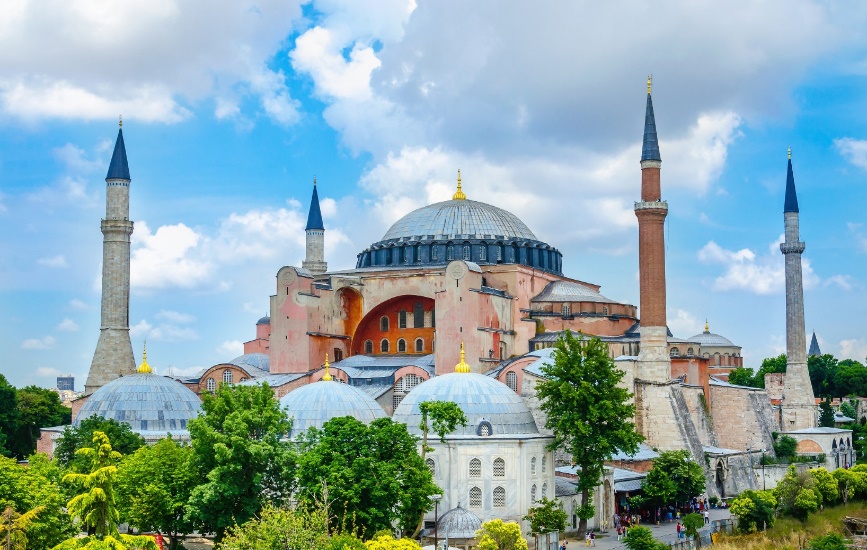 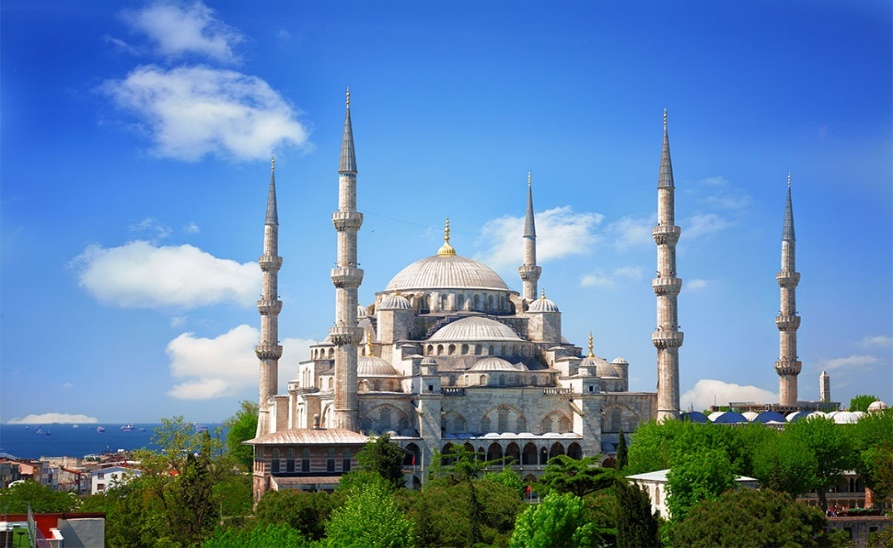 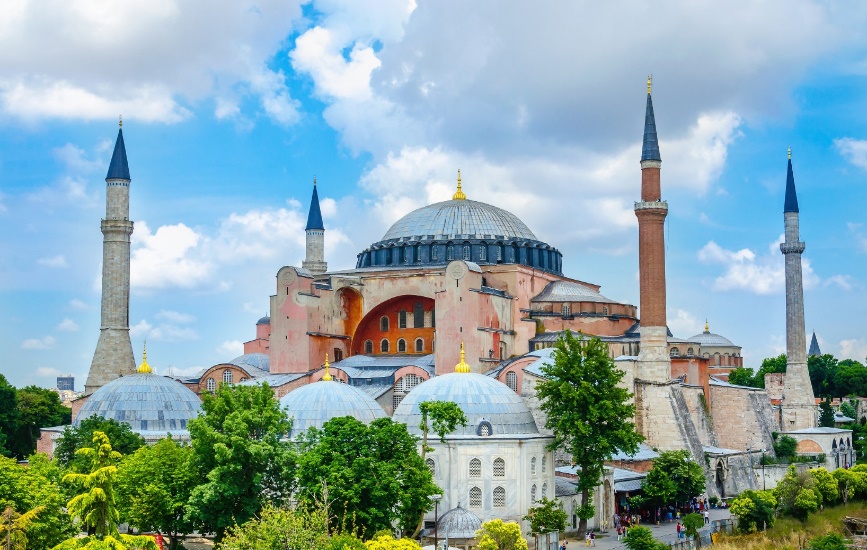 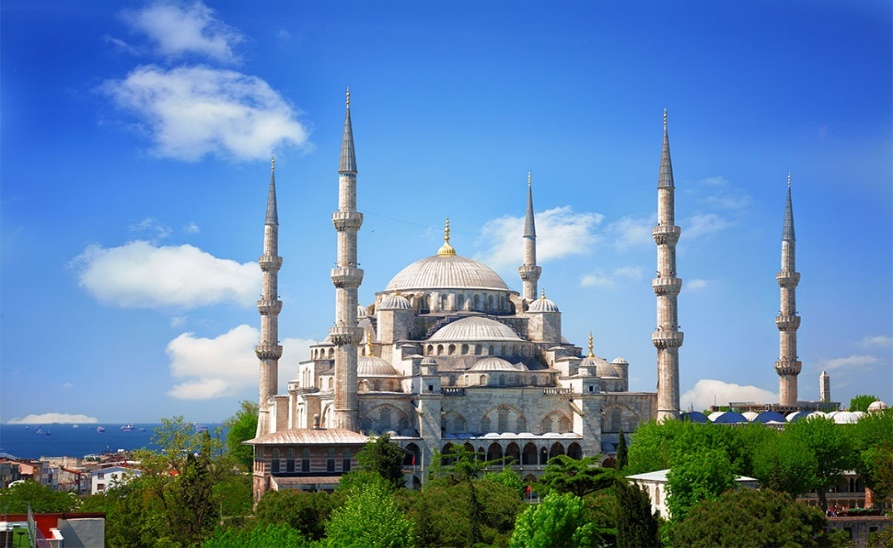 ได้เวลาอันสมควร นำท่านเดินทางสู่ ท่าอากาศยาน อตาเติร์ก เมืองอิสตันบูล ประเทศตุรกี13:15 น.	ออกเดินทางสู่ ประเทศไทย สายการบิน Mahan Airlines เที่ยวบินที่ W5 5117 	(ใช้เวลาบิน 3 ชม.)16:45 น.    เดินทางถึง ท่าอากาศยาน นานาชาติอิหม่ามโคไมนี ประเทศอิหร่าน (แวะเปลี่ยนเครื่อง 5 ชม. เวลาท้องถิ่นช้ากว่าประเทศไทย 3.30 ชม.)21:45 น.	ออกเดินทางสู่ ท่าอากาศยาน สุวรรณภูมิ ประเทศไทย สายการบิน Mahan Airlines เที่ยวบินที่ W5 5051 (ใช้เวลาบิน 6.30 ชม.)***ตั้งแต่วันที่ 1 เมษายน 2565 เป็นต้นไป ยกเลิกตรวจ RT-PCR ก่อนกลับเข้าประเทศไทย ***เหลือทำ Test & Go ตรวจ RT-PCR 1 ครั้ง เมื่อถึงประเทศและรอผลที่โรงแรม 1 วัน หรือผลออกเป็นลบกลับบ้านได้ 07:45  น.	เดินทางถึง ท่าอากาศยานฯ   ประเทศไทย โดยสวัสดิภาพพร้อมด้วยความประทับใจ@@@@@@@@@@@@@@@@เงื่อนไขการเดินทางระหว่างสถานการณ์โควิค191. เอกสารจะต้องเตรียมก่อนการเดินทาง   - พาสปอร์ตตัวจริง (เหลืออายุการใช้งานมากกว่า 6 เดือน)   - วัคซีนพาสปอร์ต หรือเอกสารรับรองการฉีดวัคซีนโควิค 19 ครบ 2-3 เข็มการจองและชำระเงิน- กรุณาชำระค่ามัดจำท่านละ 15,000.- บาท ภายใน 3 วัน จองเดินทาง ***- กรุณาชำระค่าบริการส่วนที่เหลือทั้งหมดก่อนการเดินทาง 30 วันเงื่อนไขยกเลิกการจอง :เนื่องจากยกเลิกก่อนการเดินทาง 45 วันขึ้นไป คืนเงินค่าทัวร์โดยหักค่าใช้จ่ายที่เกิดขึ้นจริง ยกเลิกก่อนการเดินทาง ก่อน 30 – 44 วัน คืนเงิน 75 % ของค่าทัวร์ หรือหักค่าใช้จ่ายตามจริง เช่น ค่ามัดจำตั๋วเครื่องบิน โรงแรม และค่าใช้จ่ายจำเป็นอื่นๆยกเลิกก่อนการเดินทาง ก่อน 20 – 29 วัน คืนเงิน 50 % ของค่าทัวร์ หรือหักค่าใช้จ่ายตามจริง เช่น ค่ามัดจำตั๋วเครื่องบิน โรงแรม และค่าใช้จ่ายจำเป็นอื่นๆยกเลิกการเดินทาง น้อยกว่า 20 วัน ขอสงวนสิทธิ์ไม่คืนเงินค่าทัวร์ที่ชำระแล้วทั้งหมด หากมีการยกเลิกการเดินทางโดยไม่ใช่ความผิดของบริษัททัวร์ ทางบริษัทขอสงวนสิทธิ์ไม่รับผิดชอบ และ คืนค่าทัวร์ส่วนใดส่วนหนึ่งให้ท่านได้ไม่ว่ากรณีใดๆทั้งสิ้น เช่น สถานทูตปฏิเสธวีซ่า ด่านตรวจคนเข้าเมือง นโยบายห้ามเข้าออกประเทศฯลฯกรณีต้องการเปลี่ยนแปลงผู้เดินทาง (เปลี่ยนชื่อ) จะต้องแจ้งให้ทางบริษัททราบล่วงหน้า อย่างน้อย 21 วัน ก่อนออกเดินทาง ไม่เสียค่าใช้จ่าย หากต่ำกว่าอาจมีค่าใช้จ่าย ทั้งนี้ขึ้นอยู่กับช่วงพีเรียดวันที่เดินทาง และกระบวนการของแต่ละคณะ เป็นสำคัญด้วย กรุณาสอบถามกับเจ้าหน้าที่เป็นกรณีพิเศษหมายเหตุ : กรุณาทุกท่านศึกษารายละเอียดทั้งหมดก่อนทำการจองทุกครั้ง เพื่อความถูกต้องและความเข้าใจตรงกันระหว่างบริษัทและลูกค้าทุกท่านข้อแนะนำก่อนการเดินทางกรณีที่ท่านต้องออกตั๋วเครื่องบินภายในประเทศ กรุณาจองตั๋วที่สามารถเลื่อนเวลา และวันเดินทางได้ เพราะจะมีบางกรณีที่สายการบินอาจมีการปรับเปลี่ยนวันเวลาบิน มิฉะนั้นทางบริษัทจะไม่รับผิดชอบใดๆ ทั้งสิ้นกรณีที่ท่านเป็นอิสลาม หรือแพ้อาหารเนื้อสัตว์บางประเภท ให้ท่านโปรดระบุมาให้ชัดเจนกรุณาส่งรายชื่อผู้เดินทาง สำเนาหน้าพาสปอร์ต ให้กับเจ้าหน้าที่หลังจากที่ได้ชำระค่ามัดจำทัวร์ หรือค่าทัวร์ส่วนที่เหลือ กรณีที่ท่านเดินทางเป็นครอบครัวหลายท่าน กรุณาแจ้งรายชื่อคู่นอนกับเจ้าหน้าที่ให้ทราบ กรณีที่ออกตั๋วเครื่องบินแล้วสะกดชื่อ-นามสกุลผิด ทางบริษัทจะไม่รับผิดชอบหากท่านไม่ดำเนินการส่งสำเนาหน้าพาสปอร์ตให้ทางบริษัทในการออกตั๋วเครื่องบินกรณีเปลี่ยนชื่อผู้เดินทางจะต้องมีการแจ้งล่วงหน้าก่อนออกเดินทางตามข้อตกลง มิฉะนั้นถ้าแจ้งหลังจากเจ้าหน้าที่ออกเอกสารทุกอย่างเรียบร้อยแล้ว จะต้องชำระค่าใช้จ่ายเพิ่มเติมในส่วนนี้หลังจากที่ท่านได้ชำระค่ามัดจำ และค่าทัวร์ส่วนที่เหลือเรียบร้อยแล้ว ภายใน 3-7 วัน ก่อนการเดินทาง ทางบริษัทจะจัดส่งใบนัดหมายเตรียมตัวการเดินทางให้ท่านทางอีเมล์ หรือแฟกซ์ที่ท่านได้ระบุไว้ราคาทัวร์ใช้ตั๋วเครื่องบินแบบกรุ๊ป ไม่สามารถเลื่อนวันเดินทางได้จะต้องเดินทางไป-กลับตามวันเดินทางที่ระบุเท่านั้นทางบริษัทไม่มีนโยบายในการจัดคู่นอนให้แก่ลูกค้าที่ไม่รู้จักกัน กรณีที่ท่านเดินทาง 1 ท่าน จะต้องจ่ายค่าพักเดี่ยวเพิ่มตามราคาที่ระบุไว้ในรายการทัวร์เท่านั้นPASSPORT ต้องมีอายุการใช้ไม่น้อยกว่า 6 เดือน ก่อนหมดอายุ นับจากวันเดินทาง ไป-กลับลูกค้าที่เดินทาง 3 ท่าน อาจมีค่าใช้จ่ายเพิ่มเติม (พักเดี่ยว) ขึ้นอยู่กับมาตราฐานโรงแรม ส่วนห้อง TRP จะไม่มีในบางประเทศ ยกเว้น เด็ก Infant-12 ปีการให้ทิปเป็นธรรมเนียมปฏิบัติสำหรับนักท่องเที่ยวเดินทางไปต่างประเทศ จะต้องมีการเรียกเก็บเพื่อเป็นสินน้ำใจกับผู้ให้บริการในส่วนต่างๆ จึงรบกวนทุกท่านเตรียมค่าใช้จ่ายส่วนนี้เพื่อมอบให้หัวหน้าทัวร์ระหว่างการเดินทางอัตราค่าบริการนี้รวมค่าตั๋วเครื่องบินไป – กลับพร้อมคณะ สายการบิน Mahan Air ค่าตั๋วเครื่องบินภายในประเทศ 1 เที่ยวสายการบิน Turkish Airlinesค่าที่พักโรงแรมระดับมาตราฐานหรือเทียบเท่า 5 ดาว และพักโรงแรมสไตล์ถ้ำ 1 คืน หรับพักห้องละ 2 ท่าน (ในกรณีมีงานเทรดแฟร์ การแข่งขันกีฬา หรือกิจกรรมอื่นๆ ทางบริษัทขอสงวนสิทธิ์ในการย้ายพักในเมืองใกล้เคียงแทน อาจจะมีการปรับเปลี่ยนโปรแกรมตามความเหมาะสม)ค่าอาหารครบทุกมื้อ ตามที่ระบุในรายการ ทางบริษัทจึงขอสงวนสิทธิ์นการเปลี่ยนแปลงค่ารถรับ – ส่งสนามบิน และตลอดรายการทัวร์ค่าอัตราเข้าชมสถานที่ต่างๆ ที่ระบุไว้ในรายการ	ค่ามัคคุเทศก์ของบริษัทนำเที่ยว และการอำนวยความสะดวกตลอดการเดินทางค่าประกันภัยอุบัติเหตุระหว่างการเดินทางในวงเงิน ท่านละ 2,000,000 บาท (เงื่อนไขตามกรมธรรม์)หมายเหตุ **ในกรณีลูกค้าท่านใดสนใจ ซื้อประกันการเดินทางเพื่อให้ครอบคลุมในเรื่องสุขภาพ ท่านสามารถสอบถามรายละเอียดเพิ่มเติมได้ที่เจ้าหน้าของบริษัท** อัตราเบี้ยประกันเริ่มต้น 390 บาท ขึ้นอยู่ระยะเวลาการเดินทางค่ารถปรับอากาศนำเที่ยวตามรายการที่ระบุ พร้อมพนักงานขับรถที่ชำนาญทาง (ไม่รวมทิปพนักงานขับรถ)อัตราค่าบริการนี้ไม่รวมค่าบริการ และค่าใช้จ่ายส่วนตัวที่ไม่ได้ระบุในรายการค่าทิปมัคคุเทศก์ไทย ค่าทิปมัคคุเทศก์ท้องถิ่น และพนักงานขับรถตามธรรมเนียมคือ 80 USD /ท่านตลอดทริปการเดินทางค่าน้ำหนักกระเป๋าเดินทางในกรณีที่เกินกว่าสายการบินกำหนด ฉะนั้นกระเป๋าจะต้องไม่เกณฑ์น้ำหนักดังนี้ กระเป๋าโหลดใต้เครื่องบินจำนวนไม่เกินท่านละ 2 ใบ รวมกันไม่เกิน 30 กิโลกรัม และกรณีถือขึ้นเครื่องได้ไม่เกิน 7 กิโลกรัม สำหรับระหว่างประเทศ ไม่เกิน 15 กิโลกรัม สำหรับในประเทศค่าธรรมเนียมหนังสือเดินทาง อาหารที่สั่งเพิ่ม ค่าโทรศัพท์ ค่าซักรีด ฯลฯค่าอาหารที่ไม่ได้ระบุไว้ในรายการ และสำหรับราคานี้ทางบริษัทจะไม่รวมค่าภาษีท่องเที่ยวหากมีการเก็บเพิ่มค่าทำใบอนุญาตกลับเข้าประเทศของคนต่างชาติ หรือคนต่างด้าวค่าภาษีมูลค่าเพิ่ม 7%, ค่าภาษีหัก ณ ที่จ่าย 3%ค่าน้ำหนักกระเป๋าสัมภาระ ที่หนักเกินสายการบินกำหนดค่ายกกระเป๋าเดินทางใบใหญ่ในโรงแรมค่าใช้จ่ายในการทำ RT PCR เข้าประเทศไทย 1 ครั้ง รอผลที่โรงแรม 1 วัน หรือผลออกเป็นลบกลับบ้านได้ (ท่านสามารถจองโรงแรมวันที่ สมุทรปราการ (ท่าอากาศยาน สุวรรณภูมิ) – เมืองอิสตันบูล (ประเทศตุรกี)วันที่ อีสตันบูล - คัปปาโดเกีย – เกอเรเม่ วันที่ คัปปาโดเกีย - คอนย่า - ปามุคคาเล่วันที่ ปามุคคาเล่ - เอฟฟิซุส - คูซาดาซึวันที่ คูซาดาซึ - เปอร์กามัม - ชานัคคาเล่วันที่ อิสตันบูล – พระราชวังโดลมาบาห์เช – ล่องเรือ - ช้อปปิ้งวันที่ อิสตันบูล – เซนต์โซเฟีย – Blue Mosque - ประเทศไทย วันที่ สมุทรปราการ (ท่าอากาศยาน สุวรรณภูมิ) ประเทศไทย วันเดินทางหมายเหตุราคาทัวร์ (บาท / ท่าน) พักห้องละ 2 ท่านราคาทัวร์ (บาท / ท่าน) พักห้องละ 2 ท่านราคาทัวร์ (บาท / ท่าน) พักห้องละ 2 ท่านราคาทัวร์ (บาท / ท่าน) พักห้องละ 2 ท่านราคาทัวร์ (บาท / ท่าน) พักห้องละ 2 ท่านวันเดินทางหมายเหตุผู้ใหญ่เด็กไม่เกิน 12 ปี พักกับผู้ใหญ่
 (มีเตียง)เด็กไม่เกิน 12 ปี พักกับผู้ใหญ่ 
(ไม่มีเตียง)พักเดี่ยววีซ่า
-06 – 13 เมษายน  256528,99928,90028,9006,900ปิด13 – 20 เมษายน  2565**สงกรานต์29,99929,90029,9006,900-20 – 27 เมษายน  256527,99927,90027,9006,900ปิด27 เมษา – 4 พฤษภา 2565**วันแรงงาน29,99929,90029,9006,900-